分类号：×××                            U D C：D10621-xxx-(2022)xxxx-0密  级：公 开                          编 号：xxxxxxxxxx成都信息工程大学学位论文本科毕业设计（论文）结构与内容参考说明论文题目摘要：摘要是对论文内容不加注释和评论的简短陈述，要求扼要说明研究工作的目的、主要材料和方法、研究结果、结论、科学意义或应用价值等，是一篇具有独立性和完整性的短文。摘要中不宜使用公式、图表以及非公知公用的符号和术语，不标注引用文献编号。中文摘要格式说明：论文题目：黑体，三号，居中，行距：多倍行距1.25，段前：0行，段后：12磅，取消“网格对齐”选项。摘要标题：“摘要”二字是摘要部分的标题，不可省略；黑体，加粗，小四号，居左，不缩进。摘要正文：选用模板中的样式所定义的“正文”，从第二段每段落首行缩进2个字符；或者手动设置成每段落首行缩进2个字符，宋体，小四号，行距：多倍行距1.25，段前：0行，段后：0行，取消“网格对齐”选项，正文两端对齐。摘要篇幅：以1页为限，字数300-600字左右。关键词：写作规范；排版格式；毕业设计（论文）中文关键词格式说明：“关键词”段落格式：居左不缩进，黑体，加粗，小四号。具体关键词：3-5个；用分号“；”（中文）间隔，宋体，小四号，行距：多倍行距1.25，段前：1行（不要在摘要正文后插入空行），段后：0行，取消“网格对齐”选项，正文两端对齐。关键词是供检索用的主题词条，应采用能覆盖论文主要内容的通用技术词条（参照相应的技术术语标准），一般列3～5个，按词条的外延层次从大到小排列，应在摘要中出现。 Paper topicsAbstract: The abstract is a short statement without annotations and comments on the content of the paper, requiring a brief description of the purpose of the research work, main materials and methods, research results, conclusions, scientific significance or application value, etc. It is an independent and complete short essay . It is not advisable to use formulas, diagrams, symbols and terms that are not publicly known and used in the abstract, and do not mark the reference number.英文摘要格式说明：摘要标题：Times New Roman，三号，居中，行距：多倍行距1.25，段前：0行，段后：12磅，取消“网格对齐”选项。摘要小标题：“Abstract”二字是摘要部分的标题，不可省略；Times New Roman小四号，居左，不缩进。摘要正文：要求用英文书写，内容应与“中文摘要”对应；使用第三人称，最好采用现在时态编写；Times New Roman，小四号，行距：多倍行距1.25，段前：0行，段后：0行，取消“网格对齐”选项，正文两端对齐。正文从第二段开始各段首行缩进2字符。Key words：Write Criterion; Typeset Format; Graduation Project (Thesis)英文关键词格式说明：“Key words” 段落格式：居左不缩进，Times New Roman，加粗，小四号。具体关键词：用分号“;”（英文）间隔，Times New Roman，小四号，行距：多倍行距1.25，，段前：1行（不要在摘要正文后插入空行），段后：0行，取消“网格对齐”选项。目 录论文总页数：18页1 引 言	11.1 研究背景及意义	11.2 国内外研究现状	11.3 主要研究内容	12 论文内容说明	32.1 正文内容	32.1.1 自然科学	32.1.2 管理和人文学科	33 正文格式说明	43.1 论文格式基本要求	43.2 论文页眉页脚的编排	43.3 论文正文格式	43.4 章节标题格式	43.5 各章之间的分隔符设置	53.6 正文中的编号	54 图表及公式的格式说明	64.1 图的格式说明	64.1.1 图的格式示例	64.1.2 图的格式描述	64.2 表的格式	74.2.1 表的格式样例	74.2.2 表的格式描述	84.3 3.3 公式的格式说明	94.3.1 公式的格式示例	94.3.2 公式的格式描述	94.4 代码的格式说明	104.5 参考文献的格式说明	104.5.1 参考文献在正文中引用的示例	104.5.2 参考文献的书写格式	104.5.3 参考文献的书写格式示例	114.6 规范表达注意事项	114.6.1 名词术语	114.6.2 数字	114.6.3 外文字母	114.6.4 标点符号	115 结 论	12参考文献	13致 谢	16声 明	17附录一 附录内容名称	18引 言引言应综合评述前人工作，说明主要说明论文撰写的目的、国内外研究现状及现实意义、对所研究问题的认识，并提出论文的中心论点等。该部分内容在正文中单独成章。针对做毕业设计：说明毕业设计的方案理解，阐述设计方法和设计依据，讨论对设计重点的理解和解决思路。针对做毕业论文：说明论文的主题和选题的范围；对本论文研究主要范围内已有文献的评述；说明本论文所要解决的问题。建议与相关历史回顾、前人工作的文献评论、理论分析等相结合。注意：是否如实引用前人结果反映的是学术道德问题，应明确写出同行相近的和已取得的成果，避免抄袭之嫌。注意不要与摘要内容雷同。可分小节进行描述：研究背景及意义确定题目研究的逻辑起点，也就是要讲明在别人研究的基础上自己将要做的探讨内容，即写这篇论文要解决的问题、研究目标及意义。国内外研究现状收集和阅读过的与所写毕业论文选题有关的专著和论文中的主要观点归类整理，并从中选择最具有代表性的作者。在写毕业论文时，对这些主要观点进行概要阐述，并指明具有代表性的作者和其发表观点的年份，以及最新研究成果。还要分别国内外研究现状评述研究的不足之处，即还有哪方面没有涉及，是否有研究空白，或者研究不深入，还有哪些理论问题没有解决，或者在研究方法上还有什么缺陷，需要进一步研究。主要研究内容研究内容就是指在题目研究过程中，为了解决研究问题，达成研究目标，所设定的具体研究事项，可体现在：原理、设计、实施、实验、测试与分析验证等方面。研究内容是实现研究目标的载体，也是研究目标的具体化。有什么样的研究目标，就应该配套写出相应的研究内容。一般情况下，研究内容的数量不能少于研究目标的数量。引言格式说明：从引言开始，是正文的起始页，页码从1开始顺序编排。书写格式说明：标题样式：“引言”中间间隔1个空格（中文状态），选用模板中的样式所定义的“标题1”。标题段落格式：居中，黑体，小三号，行距：1.5倍，段前：0行，段后：12磅，取消“网格对齐”选项。引言正文：选用模板中的样式所定义的“正文”，每段落首行缩进2字符（中文状态）；或者手动设置成每段落首行缩进2字符（中文状态），字体：宋体，字号：小四号，段前：0行，段后：0行，行距：多倍行距 1.25倍，取消“网格对齐”选项，正文两端对齐。引言正文内容：今年引言部分代替往年模板的第一章绪论内容，所以正文后不能再出现“1 绪论”部分。引言中不再分二级标题、也不要公式、图和表。如果引言部分内容不多，可不再分二级标题。论文内容说明正文是主体，是毕业论文或设计说明书的核心部分。要求学生运用所学的数学、自然科学、工程基础和专业知识解决复杂问题的能力，能够针对问题设计解决方案，在设计环节中体现创新意识，并考虑社会、健康、安全、法律、文化、环境以及社会可持续发展等因素；要着重反映毕业设计或论文的工作，要突出毕业设计的设计过程、设计依据及解决问题的方法；毕业论文重点要突出研究的新见解，例如新思想、新观点、新规律、新研究方法以及新结果等。正文要求论点正确，推理严谨，数据可靠，文字精练，条理分明，文字图表规范、清晰和整齐，在论文的行文上，要注意语句通顺，达到科技论文所必须具备的“正确、准确、明确”的要求。计算单位采用国务院颁布的《统一公制计量单位中文名称方案》中规定和名称。各类单位、符号必须在论文中统一使用，外文字母必须注意大小写，正斜体。简化字采用正式公布过的，不能自造和误写。利用别人研究成果必须附加说明。引用前人材料必须引证原著文字。在论文的行文上，要注意语句通顺，达到科技论文所必须具备的“正确、准确、明确”的要求。‥‥‥正文内容正文(含绪论或文献综述部分)内容应包括以下方面：本研究内容的总体方案设计与选择论证；本研究内容硬件与软件的设计计算，实验装置与测试方法等；本研究内容试验方案设计的可行性、有效性、技术经济分析等，试验数据结果的处理与分析论证以及理论计算结果的分析与展望等；本研究内容的理论分析。对本研究内容及成果应进行较全面、客观的理论阐述，应着重指出本研究内容中的创新、改进与实际应用。理论分析中，应将他人研究成果单独书写并注明出处，不得将其与本人提出的理论分析混淆在一起。对于将其他领域的理论、结果引用到本研究领域者，应说明该理论的出处，并论述引用的可行性与有效性。自然科学自然科学的论文应推理正确，结论清晰，无科学性错误。管理和人文学科管理和人文学科的论文应包括对研究问题的论述和系统分析，比较研究，模型或方案设计，案例论证或实证分析，模型运行的结果或建议，改进措施等。…….. 正文格式说明注：章序号“1”后间隔1个空格（中文状态），采用样式用的“标题1”，格式：居中，黑体，小三号，1.5倍行距，段前为0，段后12磅，取消网格对齐。阅后删除此文本框。‥‥‥论文格式基本要求论文格式基本要求：纸  型：A4纸。打印要求：单面打印页边距：上2.54cm，下2.54cm，左3.17cm、右3.17cm。页  眉：1.5cm，页脚：1.75cm，左侧装订。字  体：正文全部宋体或Times New Roman，小四号。行  距：多倍行距：1.25，段前、段后均为0，取消网格对齐选项。论文页眉页脚的编排页码格式：一律用阿拉伯数字连续编页码；页码应由正文首页开始，作为第1页；“共”字前空一个字符（中文状态），如“第1页/共10页”；封面不编入页码；将摘要、Abstract、目录等前置部分单独编排页码，页码采用“I，II，III，……”。页脚段落格式：页码必须标注在每页页脚底部居中位置。字体：宋体，小五号。论文正文格式样式：正文选用模板中的样式所定义的“正文”，每段落首行缩进2字符；或者手动设置成每段落首行缩进2字符（中文状态）。段落格式：宋体，小四号，段前：0行，段后：0行，行距：多倍行距1.25倍，取消“网格对齐”选项，正文两端对齐，正文两端对齐。模板中已经自动设置为缺省值。模板中的正文内容不具备自动调整格式的能力，如果要粘贴，请先粘贴在记事本编辑器中，再从记事本中拷贝，然后粘贴到正文中即可；或者使用手动设置，将粘贴内容的格式设置成要求的格式。章节标题格式每章的章标题（一级标题）：选用模板中的样式所定义的“标题1”；或者手动设置，黑体，小三号，居中，段前：0行，段后：12磅，行距：1.5倍行距；每章分节，另起一页，具体见“4.5 各章之间的分隔符设置”。每节的节标题（二级标题）：选用模板中的样式所定义的“标题2”，顶格（不缩进）；或者手动设置，黑体，四号，居左，段前：0行，段后：0行，行距：1.5倍行距。节中的一级标题（三级标题）：选用模板中的样式所定义的“标题3”，顶格（不缩进）；或者手动设置，字体：黑体，居左，字号：小四号，1.5倍行距，段前：0行，段后：0行。修改样式示例（Office Word 2010）：如图2.1所示。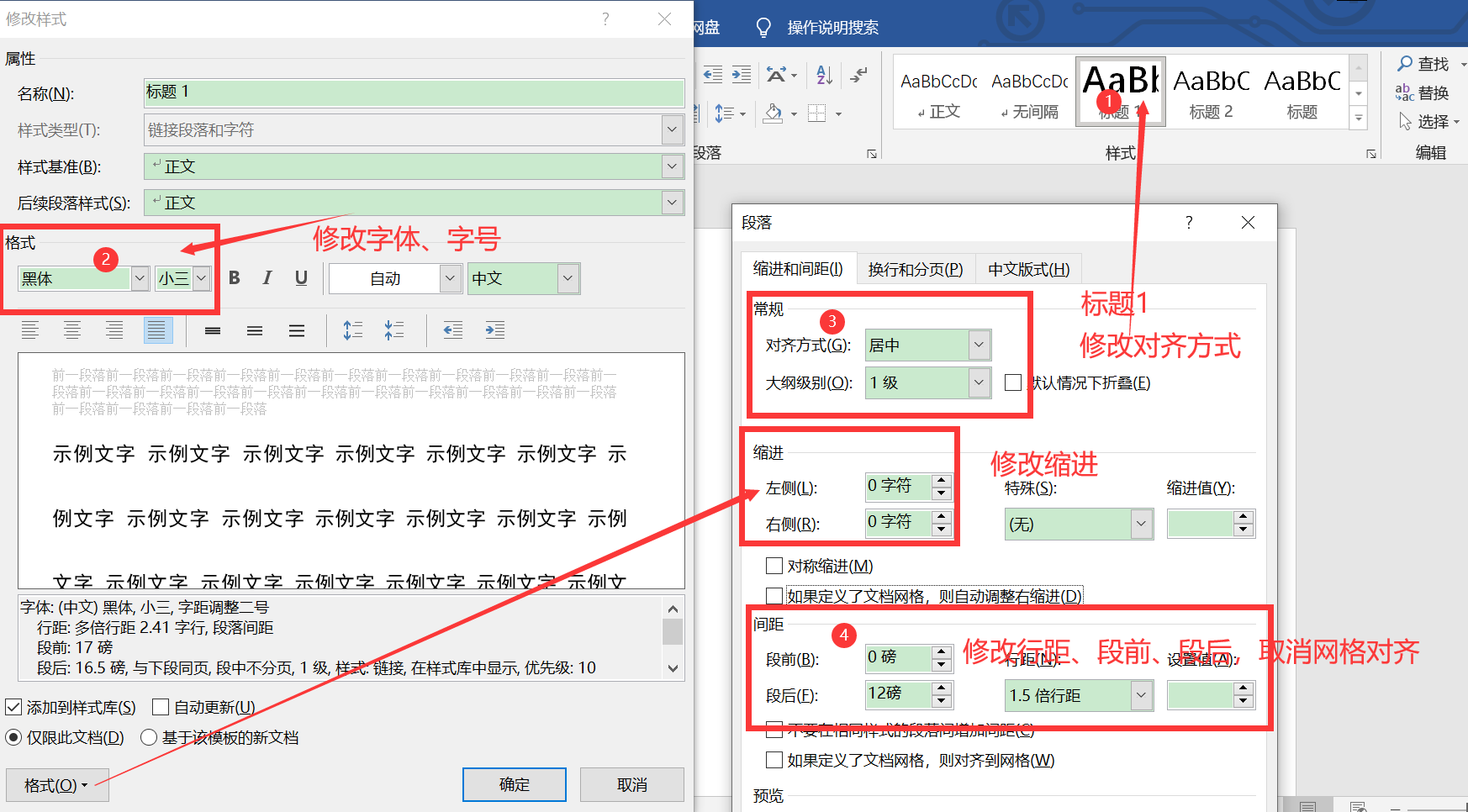 图2.1 样式修改示例各章之间的分隔符设置各章之间应重新分页，使用“分页符”进行分隔。Office Word 2010设置方法：在“布局”菜单中选择“分节符”，在弹出的窗口中选择分隔符类型为“下一页”，确定即可另起一页。正文中的编号正文中的图、表、公式一律采用阿拉伯数字分章编号。如图1.2，表2.3，式4.5等。如“图1.2”就是指本论文第1章的第2个图。文中参考文献采用阿拉伯数字根据全文统一编号，如文献[3]，文献[3,4]，文献[6-10]等，在正文中引用时用右上角标标出。附录中的图、表、附注、参考文献、公式另行编号，如图A1，表B2。图表及公式的格式说明图的格式说明图的格式示例 图在正文中的格式示例如图4.1所示。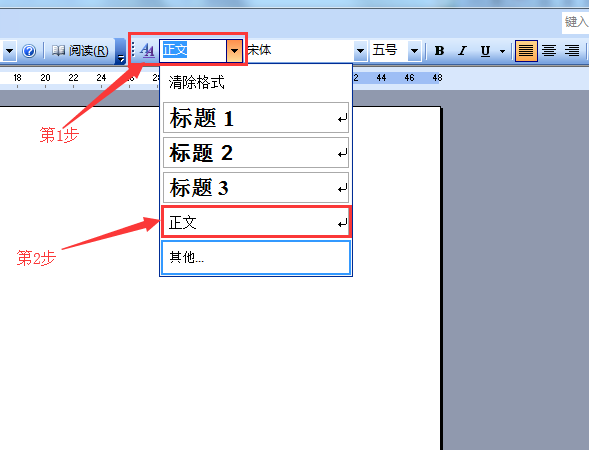 图4.1 样式表、图序号后面，适当留空（中文状态空1格）。图4.1显示了论文模板中所定义的样式选择方法。使用鼠标选择相应的样式，对应的文字格式就发生相应改变。图的格式描述图的绘制方法① 插图、照片应尽量通过扫描粘贴进本文。② 简单文字图可用WORD直接绘制，复杂的图考虑使用相应的图形绘制软件完成，提高图形表达质量。③ 图中的字体为5号宋体，比正文小一号。④ 原理图及其他绘制的图不能有背景色和网格线。图的位置① 插图应编排在正文提及之后，插图处的该页空白不够时，则可将其后文字部分提前排写，将图移到次页最前面，图居中排列。② 图与上文之间应留一空行，空行字号与正文格式相同（图与上文的空行：鼠标放到上文段后，敲回车键加新行）。③ 图中若有附注，一律用阿拉伯数字和右半圆括号按顺序编排，如注（1），附注写在图的下方。图的版式① “设置图片格式”的“版式”为“上下型”或“嵌入型”，不得“浮于文字之上”。② 图的大小尽量以一页的页面为限，不要超限，一旦超限要加续图。图名的写法① 图名居中并位于图下，编号应分章编号，如图2.1、图2.2，若有引用图应说明出处，在图名右上角加引用文献编号。图中若有分图时，分图号用（a）、（b）标识并置于分图之下。图中各部分说明应采用中文（引用的外文图除外）或数字项号，各项文字说明置于图名之上（有分图名者，置于分图名之上），采用楷体小五号字。② 图名与下文留一空行，空行字号与正文格式相同（图名与下文的空行：鼠标移到在下文第一个文字前，敲回车键加新行）。③ 图及其名称要放在同一页中，不能跨两页。④ 图内文字清晰、美观。⑤ 图名设置为居中，黑体，五号，单倍行距，段后0行，段前为0。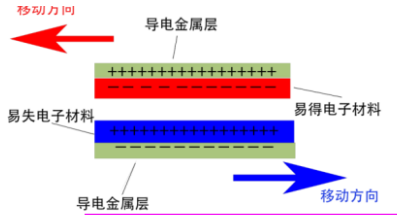 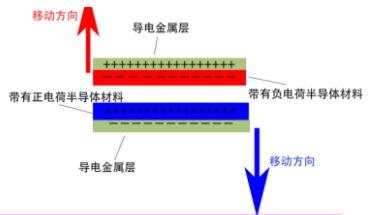 (a)平滑式摩擦起电机                      (b)非接触式摩擦起电机 图4.2 多子图样式表的格式表的格式样例厂内工作人员按照工作类型的不同进行分类，每个岗位/工种依据工作性质的不同需要不同数量的工作人员，本厂的人员安排如表4.1所示：表4.1 物流的概念和范围表、图序号与后面文字同样应当适当留空（中文状态空1个格）。表的格式描述表的绘制方法表格一般采取三线制，不加左、右边线，上、下底为粗实线（1.5磅），中间为细实线（1磅）。比较复杂的表格，可适当增加横线和竖线。表要用WORD绘制，不要粘贴。表的位置① 表格居中排列。② 表格与下文应留一行空格（鼠标移到在下文第一个文字前，敲回车键加新行）。③ 表中若有附注，一律用阿拉伯数字和右半圆括号按顺序编排，如注1），附注写在表的下方。表的版式表的大小尽量以一页的页面为限，不要超限，一旦超限要加续表。如表4.2所示。表4.2 物流职位薪资平均统计                                    表4.2（续表）表名的写法① 表名应当在表的上方并且居中。编号应分章编号，如表4.1、表4.2。② 表名与上文留一空行，空行字号与正文格式相同（表名与上文的空行：鼠标放到上文段后，敲回车键加新行）。③ 表及其名称要放在同一页中，不能跨接两页。④ 表行高固定0.8厘米，根据内容可自行调整；表内文字设置为宋体，五号。⑤ 表名设置为居中，黑体，五号，单倍行距。表的文字格式表内文字格式：宋体，外文和数字字体：Times News Roman，五号（比正文字号小），居中，单倍行距。3.3 公式的格式说明公式的格式示例公式序号按章编排，并在公式后靠页面右边线标注，如第4章第一个公式序号为“（4.1）”，附录一中的第一个公式为“（1.1）”等。公式较长时在等号“＝”或运算符号“＋、－、×、÷”处转行，转行时运算符号书写于转行式前，不重复书写。公式中应注意分数线的长短（主、副分线严格区分），长分线与等号对齐。公式中第一次出现的物理量应给予注释，注释的转行应与破折号“——”后第一个字对齐。                               （4.1）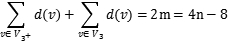 其中各字母代表的含义……。公式的格式描述公式原则上居中书写。若公式前有文字（如“解”、“假定”等），文字顶格书写，公式仍居中写。公式末不加标点。若公式前无文字，应整行右对齐，并调整公式与公式序号之间的距离，使公式部分居中显示。公式序号应按章编号，公式编号在行末列出，如（4.1）、（4.2）。公式位置：公式之间及上下文间设置半行间距，作者可根据情况适当调整，以保证格式协调和美观。文中引用公式时，一般用“见式（4.1）”或“由公式（4.1）”。代码的格式说明代码需要放在文本框中，文本框框边设置为无颜色。在加入代码前的文字表述前注明代码是什么含义。代码的字号是Times New Roman五号，斜体，需要左对齐。参考文献的格式说明参考文献在正文中引用的示例论文正文中须标识参考文献编号，按出现顺序用小五号字体标识，置于所引内容最末句的右上角（上标）。文献编号用阿拉伯数字置于方括号“[ ]”中，如：文章×××××[1]。至少有2篇近5年的外文文献。参考文献的书写格式参考文献按照在正文中引用的顺序进行编码。作者一律姓前名后（外文作者名应缩写），作者间用英文状态“,”间隔。作者少于3人应全部写出，3人以上只列出前3人，后加“等”。 标题“参考文献”选用模板中的样式所定义的“参考文献”；或者手动设置成字体：黑体，居中，字号：小三号，1.5倍行距，段后12磅，段前为0行。参考文献正文设置成字体：宋体，居左，字号：五号，多倍行距1.25行，段后、段前均为0行。悬挂缩进1.75字符按照引用的文献类型不同使用不同的表示方法。① 专著（注意应标明出版地及所参阅内容在原文献中的位置），表示方法为：[序号] 作者.专著名[文献类型标志].出版地:出版者,出版年.② 期刊中析出的文献（注明应标明年、卷、期，尤其注意区分卷和期号），表示方法为：[序号] 作者.题（篇）名[文献类型标志].刊名.出版年,卷号（期号）:起止页.③ 会议论文，表示方法为：[序号] 作者.篇名[文献类型标志].会议名,会址,开会年: 起止页.④ 专著（文集）中析出的文献，表示方法为：[序号] 作者.篇名[文献类型标志].见（In）:文集的编（著）者.文集名.出版地:出版者,出版年:起止页.⑤ 学位论文，表示方法为：[序号] 作者.题（篇）名[文献类型标志]:（博（硕）士学位论文）.授学位地:授学位单位,授学位年.⑥ 专利文献，表示方法为：[序号] 专利申请者.专利题名[文献类型标志].专利国别,专利文献种类,专利号.出版日期.参考文献的书写格式示例文献类型标志及参考文献书写示例请见“参考文献”部分。规范表达注意事项名词术语应使用全国自然科学名词审定委员会审定的自然科学名词术语；应按有关的标准或规定使用工程技术名词术语；应使用公认共知的尚无标准或规定的名词术语。作者自拟的名词术语，在文中第一次出现时，须加注说明。表示同一概念或概念组合的名词术语，全文中要前后一致。外国人名可使用原文，不必译出。一般的机关、团体、学校、研究机构和企业等的名称，在论文中第一次出现时必须写全称。数字数字的使用必须符合新的国家标准GB/T15835-1995《出版物上数字用法的规定》。外文字母文中出现的易混淆的字母、符号以及上下标等，必须打印清楚或缮写工整。要严格区分外文字母的文种、大小写、正斜体和黑白体等，必要时用铅笔注明，尤其注意上下标字母的大小写、正斜体。标点符号标点符号的使用必须符合新的国家标准GB/T15834-1995《标点符号用法》结 论结论是理论分析和实验结果的逻辑发展，是整篇论文的归宿。结论是在理论分析、试验结果的基础上，经过分析、推理、判断、归纳的过程而形成的总观点。结论必须完整、准确、鲜明、并突出与前人不同的新见解。结论格式说明：标题样式：标题 “结论”之间隔1个空格（中文状态），选用模板中的样式所定义的“标题1”。标题段落格式：居中，黑体，小三号，1.5倍行距，段前：0行，段后：12磅，取消“网格对齐”选项，正文两端对齐。结论正文：选用模板中的样式所定义的“正文”，每段落首行缩进2字（中文状态）；或者手动设置成每段落首行缩进2字，字体：宋体，字号：小四号，行距：多倍行距 1.25，间距：段前：0行，段后：0行。参考文献参考文献的著录，按论文中引用顺序排列。参考文献格式：标题样式：“参考文献”不可省略，选用模板中的样式所定义的“标题1”。标题段落格式：字体：黑体，居中，字号：小三号，1.5倍行距，段前：0行，段后12磅。参考文献内容：不缩进设置成字体：宋体，字号：五号，多倍行距1.25，间距：段前：0行，段后：0行，两端对齐。参考文献的著录：按论文中引用顺序排列。文献类型标志：参考国家标准 GB/T 7714－2015，如下表：英文参考文献要求：不少于2篇近5年的英文文献。表 文献标志类型及代码按照引用的文献类型不同使用不同的方法，示例如下：1 普通图书[1] 蒋有绪,郭泉水,马娟,等.中国森林群落分类及其群落学特征[M].北京:科学出版社,1998.[2] International Federation of library Association and Institutions. Names of persons: national usages for entry in catalogues [M].3rd ed. London: IFLA International office for UBC, 1977.2 期刊中析出的文献[1] 李炳穆..理想的图书馆员和信息专家的素质与形象[J].图书情报工作,2000,(2):5-8. [2] 陶仁骥.密码学与数学[J].自然杂志,1984,7(7):527. [3] 亚洲地质图编目组. 亚洲地层与地质历史概述[J].地质学报,1978,3:104-208. [4] DES MARAIS D J, STRAUSS H , SUMMONS R E, et al. Carbon isotope evidence for the stepwise oxidation of the Proterozoic environment [J].Nature ,1992,359:605-609.3 论文集、会议录[1] 中国力学学会.第3届全国实验流体力学学术会议论文集[C].天津:[出版者不祥],1990. [2] ROSENTHALL E M. Proceedings of the Fifth Canadian Mathematical Congress, University of Montreal, 1961[C]. Toronto: University of Toronto Press,1963.4 专著中析出的文献[1] 国家标准局信息分类编码研究所.GB/T 2659-1986 世界各国和地区名称代码[S]//全国文献工作标准化技术委员会.文献工作国家标准汇编:3.北京:中国标准出版社,1988:59-92. [2] 韩吉人.论职工教育的特点[G]//中国职工教育研究会.职工教育研究论文集.北京:人民教育出版社,1985:90-99. [3] FOURNEY M E. Advances in holographic photoelasticity [C]//American Society of Mechanical Engineers．Applied Mechanics Division．Symposium on Applications of Holography in Mechanics, August 23-25,1971,University of Southern California, Los Angeles, California. New York：ASME,c1971:17-38. [4] MARTIN G. Control of electronic resources in Australia[M]//PATTLE L W , COX B J. Electronic resources: selection and bibliographic control. New York : The Haworth Press,1966:85-96. 5 学位论文[1] 张志祥. 间断动力系统的随机扰动及其在守恒律方程中的应用[D].北京:北京大学数学学院,1998. [2] CALMS R B. Infrared spectroscopic studies on solid oxygen [D]. Berkeley: Univ．of California ,1965.6 专利文献[1] 刘加林. 多功能一次性压舌板:中国,92214985.2[P].1993,04,14. [2] 河北绿洲生态环境科技有限公司.一种荒漠化地区生态植被综合培育种植方法:中国,01129210.5[P/OL].2001-10-24[2002-05-28].http://211.152.9.47/sipoasp/zlijs/hyjs-yx-new.asp?recid=01129210.5& leixin. [3] KOSEKI A ,MOMOSE H, KAWAHITO M, et al .Compiler :US,828402[P/OL]. 2002-05-25[2002-02-28]. http://FF&p＝1 & u =netahtml/PTO/search-bool.html & r = 5 & f=G& l = 50& col = AND & d =PG01 & sl =IBM .AS. & 0S =AN/IBM & RS =AN/IBM.7 科技报告[1] U．S．Department of Transportation Federal Highway Administration. Guidelines for handling excavated acid-producing materials, PB 91-194001[R]. Springfield: U.S. Department of Commerce National Information Service,1990. [2] World Health Organization. Factors regulating the immune response: report of WHO Scientific Group[R]. Geneva: WHO, 1970.8 报纸中析出文献[1] 丁文祥. 数字革命与竞争国际化[N].中国青年报,2000 ,11,20(15). [2] 张田勤. 罪犯DNA库与生命伦理学计划[N].大众科技报,2000,11,12(7).9 电子文献（包括专著或连续出版物中析出的电子文献） [1] 江向东.互联网环境下的信息处理与图书管理系统解决方案[J/OL].情报学报, 1999, 18(2):4[2000-01-18]. http://www.chinainfo.gov.cn/periodical/qbxb/qbxb99/qbxb990203. [2] 萧钰.出版业信息化迈入快车道 [EB/OL]. (2001,12,19)[2002,04,15]. http://www.creader.com/news/20011219/200112190019.html. [3] METCALF S W. The Tort Hall air emission study[C/OL] //The International Congress on Hazardous Waste, Atlanta Marriott Marquis Hotel, Atlanta, Georgia, June 5-8, 1995: impact on human and ecological health [1998,09,22]. http://atsdrl.atsdr.cdc.gov:8080/cong95.html. [4] TURCOTTE D L. Fractals and chaos in geology and geophysics[M/OL]. Mew York: Cambridge University Press, 1992[1998,09,23]. http://www.seg.org/reviews/mccorm30.html. 9 电子文献（包括专著或连续出版物中析出的电子文献） [1] 江向东.互联网环境下的信息处理与图书管理系统解决方案[J/OL].情报学报, 1999, 18(2):4[2000-01-18]. http://www.chinainfo.gov.cn/periodical/qbxb/qbxb99/qbxb990203. [2] 萧钰.出版业信息化迈入快车道 [EB/OL]. (2001,12,19)[2002,04,15]. http://www.creader.com/news/20011219/200112190019.html. [3] METCALF S W. The Tort Hall air emission study[C/OL] //The International Congress on Hazardous Waste, Atlanta Marriott Marquis Hotel, Atlanta, Georgia, June 5-8, 1995: impact on human and ecological health [1998,09,22]. http://atsdrl.atsdr.cdc.gov:8080/cong95.html. [4] TURCOTTE D L. Fractals and chaos in geology and geophysics[M/OL]. Mew York: Cambridge University Press, 1992[1998,09,23]. http://www.seg.org/reviews/mccorm30.html. 致 谢毕业设计（论文）致谢中不得书写与毕业设计（论文）工作无关的人和事，对指导老师的致谢要实事求是。对其他在本研究工作中提出建议和给予帮助的老师和同学，应在论文中做明确的说明并表示谢意。这部分内容不可省略。作者简介：姓    名：                                        性别： 出生年月：                                        民族： E-mail:致谢格式说明：标题样式：标题“致谢”之间隔1个空格（中文状态），选用样式中的“标题1”；标题段落格式：黑体，小三号，居中，1.5倍行距，段后12磅，段前为0行。致谢正文：选用样式中的“正文”，每段落首行缩进2字符，宋体，小四号，行距：多倍行距 1.25，间距：段前：0行，段后：0行。声 明本论文的工作是2020年12月至2021年6月在成都信息工程大学电子工程学院完成的。文中除了特别加以标注地方外，不包含他人已经发表或撰写过的研究成果，也不包含为获得成都信息工程大学或其他教学机构的学位或证书而使用过的材料。关于学位论文使用权和研究成果知识产权的说明：本人完全了解成都信息工程大学有关保管使用学位论文的规定，其中包括：（1）学校有权保管并向有关部门递交学位论文的原件与复印件。（2）学校可以采用影印、缩印或其他复制方式保存学位论文。（3）学校可以学术交流为目的复制、赠送和交换学位论文。（4）学校可允许学位论文被查阅或借阅。（5）学校可以公布学位论文的全部或部分内容（保密学位论文在解密后遵守此规定）。除非另有科研合同和其他法律文书的制约，本论文的科研成果属于成都信息工程大学。特此声明！                                              作者签名：                                                           2021年6月4日声明格式说明：标题样式：标题“声明”之间隔1个空格（中文状态），选用样式中的“标题1”。标题段落格式：黑体，小三号，居中，1.5倍行距，段前：0行，段后：12磅。声明正文：选用样式中的“正文”，每段落首行缩进2字符，字体：宋体，字号：小四号，行距：多倍行距 1.25，间距：段前：0行，段后：0行。附录一 附录内容名称以下内容可放在附录之内：（1） 正文内过于冗长的公式推导；（2） 方便他人阅读所需的辅助性数学工具或表格；（3） 重复性数据和图表；（4） 论文使用的主要符号的意义和单位；（5） 程序说明和程序全文；（6） 调研报告；（7） 翻译部分有关说明。这部分内容可省略。如果省略，删掉此页。附录格式说明：标题样式：标题“附录一 附录内容名称”选用样式中的“标题1”。标题段落格式：黑体，小三号，居中，1.5倍行距，段前：0行，段后：12磅。附录正文：选用模板中的样式所定义的“正文”，每段落首行缩进2字符；段落首行缩进2字，宋体，小四号，行距：多倍行距1.25，间距：段前：0行，段后：0行。论文作者姓名：×××申请学位专业：××××申请学位类别：×××学士指导教师姓名（职称）：×××（××）论文提交日期：2022年05月16日种类岗位人数生产人员生产工人144人生产人员辅助工人（动力、化验、维修、运输等）56人非生产人员管理人员20人非生产人员行政人员4人非生产人员后勤人员（清洁工、保安、食堂员工）20人合计244人244人岗位薪资 (元/月)生产工人6000辅助工人-动力6500辅助工人-化验6500辅助工人-维修6600辅助工人-运输6800后勤人员-清洁工5500后勤人员-保安5500岗位薪资 (元/月)后勤人员-食堂员工5500管理人员6000行政人员5800文献类型标志代码普通图书M会议录C汇编G报纸N期刊J学位论文D报告R标准S专利P数据库DB计算机程序CP电子公告EB